ПОКАЗАТЕЛИ ДЕЯТЕЛЬНОСТИ ДОШКОЛЬНОЙ ГРУППЫ МБОУ «БУРТИНСКАЯ СОШ», ПОДЛЕЖАЩЕЙ САМООБСЛЕДОВАНИЮ в 2017 – 2018 уч.г.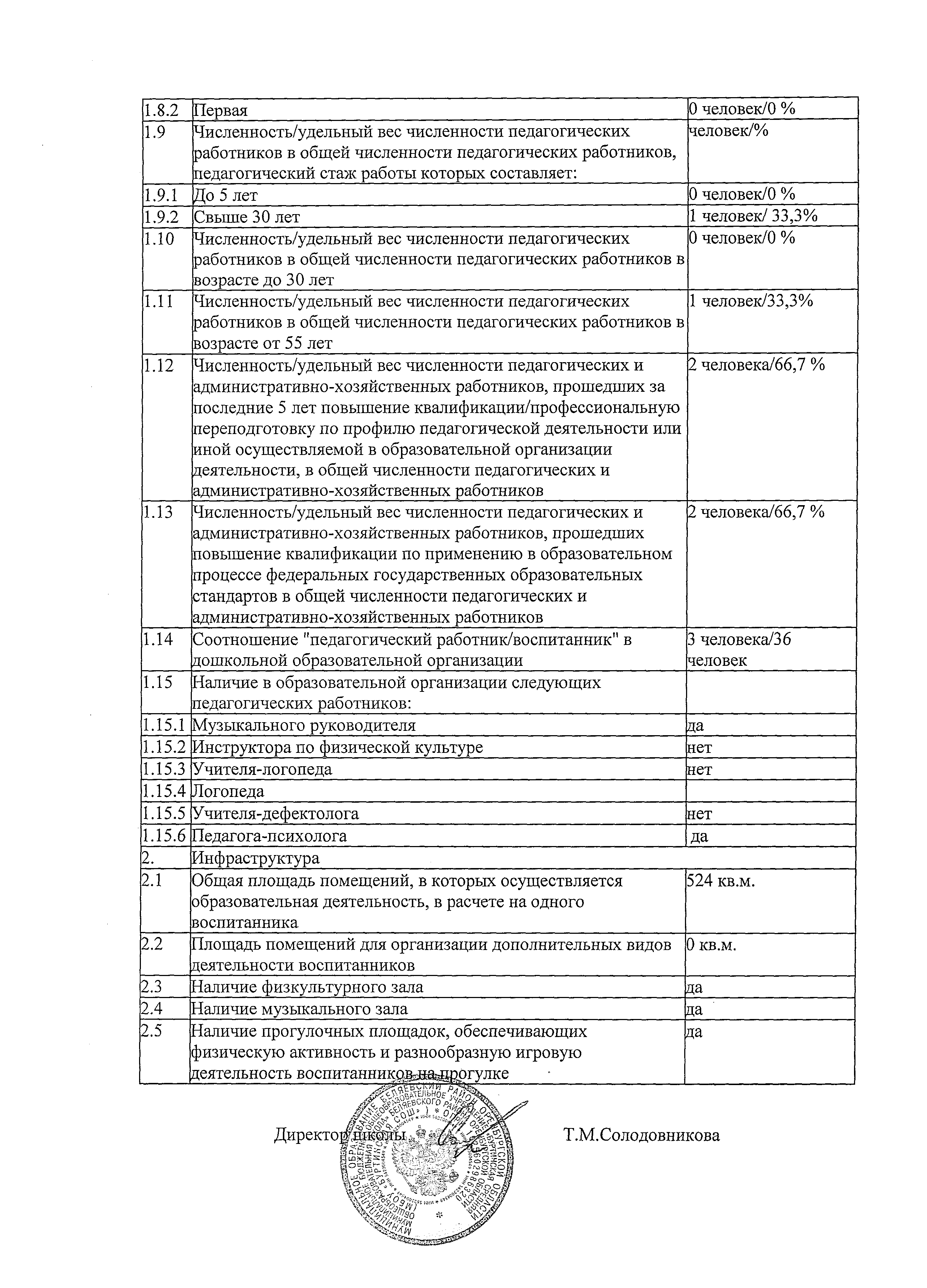 N п/п Показатели Единица измерения 1.Образовательная деятельностьОбразовательная деятельность1.1 Общая численность воспитанников, осваивающих образовательную программу дошкольного образования, в том числе: 36 человек 1.1.1 В режиме полного дня (8-12 часов) 36 человек 1.1.2 В режиме кратковременного пребывания (3-5 часов) 0 человек 1.1.3 В семейной дошкольной группе 0 человек 1.1.4 В форме семейного образования с психолого-педагогическим сопровождением на базе дошкольной образовательной организации 0 человек 1.2 Общая численность воспитанников в возрасте до 3 лет 18 человек 1.3 Общая численность воспитанников в возрасте от 3 до 8 лет 18человек 1.4 Численность/удельный вес численности воспитанников в общей численности воспитанников, получающих услуги присмотра и ухода: 36 человек/100 % 1.4.1 В режиме полного дня (8-12 часов) 36 Человек/100 % 1.4.2 В режиме продленного дня (12-14 часов) 0 человек/0 % 1.4.3 В режиме круглосуточного пребывания 0 человек/0 % 1.5 Численность/удельный вес численности воспитанников с ограниченными возможностями здоровья в общей численности воспитанников, получающих услуги: 0 человек/0 % 1.5.1 По коррекции недостатков в физическом и (или) психическом развитии 0 человек/0 % 1.5.2 По освоению образовательной программы дошкольного образования 36 человек/100 % 1.5.3 По присмотру и уходу 36 человек/100 % 1.6 Средний показатель пропущенных дней при посещении дошкольной образовательной организации по болезни на одного воспитанника 39 дней 1.7 Общая численность педагогических работников, в том числе: 3 человека 1.7.1 Численность/удельный вес численности педагогических работников, имеющих высшее образование 1 человек/33,3 % 1.7.2 Численность/удельный вес численности педагогических работников, имеющих высшее образование педагогической направленности (профиля) 0 человек/0 % 1.7.3 Численность/удельный вес численности педагогических работников, имеющих среднее профессиональное образование 2 человека/66,7% 1.7.4 Численность/удельный вес численности педагогических работников, имеющих среднее профессиональное образование педагогической направленности (профиля) 2 человека/66,7 % 1.8 Численность/удельный вес численности педагогических работников, которым по результатам аттестации присвоена квалификационная категория, в общей численности педагогических работников, в том числе: 0 человек/0 % 1.8.1 Высшая 0 человек/0 % 